ГОРОДСКОЙ СОВЕТ ДЕПУТАТОВ  МУНИЦИПАЛЬНОГО ОБРАЗОВАНИЯ «ГОРОД НАЗРАНЬ»РЕШЕНИЕ  № 37/143-4                                                                                                  от 29 сентября 2022 г. О наименованиях линейных транспортных объектов  в Гамурзиевском и  Насыр-Кортском  административных   округах  г. Назрань В соответствии  с  Положением «О порядке присвоения наименований улиц, площадей и иных топонимических названий на территории муниципального образования «Городской округ город Назрань» от 24 февраля . № 7/43-1 и протокола комиссии по городской топонимике и памятникам мемориального значения муниципального образования «Городской округ город Назрань» от 06.06.2022 №1, Городской совет муниципального образования «Городской округ город Назрань»  решил: Присвоить  следующие топонимические названия:-безымянной улице в Насыр-Кортском административном округе г.Назрань, расположенной в районе станции Республиканской скорой помощи, присвоить  наименование улица «30-летие Республики Ингушетия»  (схема прилагается).-переименовать улицу Нагорная в Гамурзиевском административном округе г.Назрань и присвоить  наименование улица имени «Абдул-Халима Аушева»  (схема прилагается).Аушев Абдул-Халим Магамедович- (1937-2020), Почетный гражданин Чурапинского района Республики Саха (Якутия), заслуженный строитель Республики Саха (Якутия), Почетный работник сельского хозяйства Республики Саха (Якутия),  председатель мусульманской общины Республики Саха-Якутия, его имя присвоено Соборной мечети г.Якутска. Абдул-Халим Магамедович был меценатом, общественным деятелем, внес огромный вклад в социально-экономическое развитие Республики Саха (Якутия) и в 2005 году за  его заслуги награжден Почетной грамотой Правительства Республики Саха (Якутия). Внес огромный вклад в сохранение религиозных духовных ценностей в Республике Саха (Якутия), оставил о себе память как лучшего и достойного представителя ингушского народа.2. Главам администраций Гамурзиевского и Насыр-Кортского  административных  округов  внести изменения в соответствии п.1 настоящего Решения в классификатор улиц и установку указателей с наименованием улицы.3. Опубликовать (обнародовать) настоящее Решение  в средствах массовой информации.4. Контроль за исполнением настоящего Решения возложить на заместителя председателя Городского совета Хамхоева А-Х.И.Глава г. Назрань                                                                                   У.Х. ЕвлоевПредседатель Городского совета                                                         Ю.Д.Богатырев  РЕСПУБЛИКА     ИНГУШЕТИЯ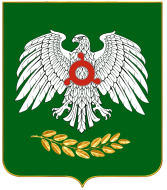         ГIАЛГIАЙ    РЕСПУБЛИКА